Publicado en Madrid el 09/04/2019 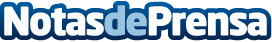 Bnext se alía con InterMundial para lanzar el primer seguro de viaje 100% mobileEs el primer producto de marca Bnext disponible en su marketplace de productos financieros, y ofrece una amplia cobertura a un precio muy ajustado. Se contrata directamente a través de la app de Bnext, en sólo tres clics. Los seguros de InterMundial ofrecen protección frente a los imprevistos que pueden ocurrir antes, durante y después de un viajeDatos de contacto:BnextNota de prensa publicada en: https://www.notasdeprensa.es/bnext-se-alia-con-intermundial-para-lanzar-el Categorias: Finanzas Viaje Turismo Emprendedores Seguros http://www.notasdeprensa.es